This section is to be completed by the applicant.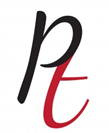 Name: Last:                                                                       First:                                                             M.I.:                Address:                                                                             City/ State/ Zip:                                                                  Email Address:                                                                                          Preferred Phone:                                       *Two references for each applicant must be returned to your school with the application and the essay.  One reference should be a teacher in your school.  Another reference should be someone in the community who knows you well.  This may be a coach, school administrator, church member or other community leader.  Please give each person you are asking to be a reference an envelope for their form.  Follow-up with your references before the deadline.To the Reference:The person named above is an applicant for the Hawkinsville-Pulaski County Youth Leadership Academy.  Youth Leadership Academy is an educational program designed to nurture and enhance the skills of students from our community who wish to impact the future.  Youth Leadership Academy offers rare opportunities to interact with community leaders and explore issues, concerns, and activities of our community.The goals of Youth Leadership Academy are to:Present in-depth programs that acquaint participants with community needs, problems and resources and allow interaction with community leaders and decision makers;Provide opportunities for students from different school environments to get to know one another and develop mutual trust and respect;Foster students’ interests in the community and in voluntary activities; and,Identify and develop leadership skills.Your assistance is gratefully appreciated.Please complete the following questionnaire and return it to the applicant in the envelope provided by September 29, 2019.Name of Reference:                                                                                                                                                       Position/Title:                                                                                                                                                                 School/ Firm/ Organization:                                                                                                                                        City:                                                                                            	State:                 	Zip:                                                   How long and in what capacity have you known the applicant?How does the applicant exhibit the following?Concern for Others:  _________________________________________________________________________________________________________________________________________________________________________________________________________________________Responsibility:                                                                                                                                                                                                                                                                                                                                                                                                                                                                                                             Maturity:                                                                                                                                                                                                                                                                                                                                                                                                                                                                                                                      Interaction with Peers:  _______________________________________________________________________________________________________________________________________________________________________________________________________________________What other leadership qualities do you see in the applicant?  __________________________________________________________________________________________________________________________________________________________________________________________________________________________________________How will participation in this program benefit the applicant?__________________________________________________________________________________________________________________________________________________________________________________________________________________________________________Additional Comments:______________________________________________________________________________________________________________________________________________________________________________________________________________________________________________________________________________________________________________________________________________________________________________________________________Signature of Reference:                                                                                                       Date:                               Printed Name of Reference:  _____________________________________________________________